Bekanntmachung der tagesordnungAnschließend findet eine nichtöffentliche Sitzung statt.Gemeinde Kürnach, 14.10.2021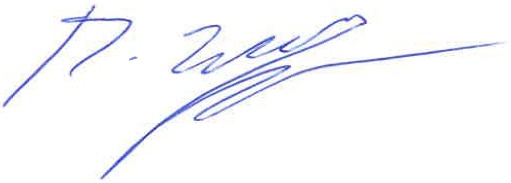 René Wohlfart 1. BürgermeisterAm Donnerstag, 21.10.2021, um 19:30 Uhrfindet im in der Höllberghalle. eine Sitzung des Gemeinderatesmit folgender Tagesordnung statt. 1  Feststellung der ordnungsgemäßen Ladung und der Beschlussfähigkeit des Gemeinderates 2  Genehmigung der Niederschrift über die vorangegangene öffentliche Sitzung 3  Sportverein Kürnach 1946 e.V. 3.1  Übernahme der entstehenden Planungskosten, sofern das Projekt Kunstrasen nicht durchgeführt werden kann 3.2  Übernahme der Mehrkosten beim Bau eines Kunstrasenspielfeldes, welche durch die Preissteigerungen begründet sind und nicht vom SV Kürnach  kompensiert werden können 3.3  Ersatzbeschaffung von Bodenläufern für die MZH Kürnach 3.4  Monatliche Unterstützung für die Anmietung des dritten Tennisfeldes in der Tennishalle Kürnach 3.5  Behebung von Schäden an der Einfriedung des SVK Spielfeldes 4  Bedarfsmitteilung für Jahresantrag Städtebauförderung 2022 5  Bekanntgaben, Anfragen, Verschiedenes 5.1  Termine des Gemeinderates